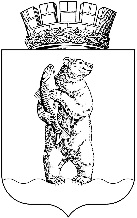 Администрациягородского округа АнадырьПОСТАНОВЛЕНИЕОт 11.07.2019			             			                     № _643_В целях реализации подпрограммы «Развитие жилищно-коммунального хозяйства городского округа Анадырь» Муниципальной программы «Развитие территории городского округа Анадырь на 2019 – 2023 годы», утверждённой Постановлением Администрации городского округа Анадырь от 7 ноября 2018 года № 760,	ПОСТАНОВЛЯЮ:	  1. Утвердить прилагаемый Порядок определения объема и предоставления субсидий некоммерческой организации «Региональный оператор «Фонд капитального ремонта общего имущества в многоквартирных домах Чукотского автономного округа» в целях содействия в проведении капитального ремонта многоквартирных домов на территории городского округа Анадырь.2. Признать утратившим силу Постановление Администрации городского округа Анадырь от 02.05.2017 № 250 «Об утверждении Порядка определения объема и предоставления субсидий некоммерческой организации «Региональный оператор – Фонд капитального ремонта общего имущества в многоквартирных домах Чукотского автономного округа» в целях содействия в проведении капитального ремонта многоквартирных домов на территории городского округа Анадырь».3. Определить Управление промышленности и сельскохозяйственной политики Администрации городского округа Анадырь уполномоченным органом по предоставлению субсидии некоммерческой организации «Региональный оператор «Фонд капитального ремонта общего имущества в многоквартирных домах Чукотского автономного округа» в целях содействия в проведении капитального ремонта многоквартирных домов на территории городского округа Анадырь.4. Настоящее постановление опубликовать в газете «Крайний Север», а также разместить на официальном информационно-правовом ресурсе городского округа Анадырь – WWW.NOVOMARIINSK.RU.5. Настоящее постановление вступает в силу со дня официального опубликования.          6. Контроль за исполнением настоящего постановления возложить на Первого заместителя Главы Администрации городского округа Анадырь – начальника Управления промышленности и сельскохозяйственной политики Администрации городского округа Анадырь Спицына С.Б.И.о. Главы Администрации                      	                                         Л.А. НиколаевПриложениек Постановлению Администрациигородского округа Анадырьот     11.07.2019             № _643_ПОРЯДОК определения объема и предоставления субсидий некоммерческой организации «Региональный оператор – Фонд капитального ремонта общего имущества в многоквартирных домах Чукотского автономного округа» в целях содействия в проведении капитального ремонта многоквартирных домов на территории городского округа Анадырь1. Общие положения о предоставлении субсидий1.1. Настоящий Порядок разработан в соответствии с Бюджетным кодексом Российской Федерации, Законом Чукотского автономного округа от 21 октября 2013 года № 108-ОЗ «Об организации проведения капитального ремонта общего имущества в многоквартирных домах, расположенных на территории Чукотского автономного округа», Уставом муниципального образования городской округ город Анадырь.1.2. Настоящий Порядок устанавливает правила определения объема и предоставления некоммерческой организации «Региональный оператор - Фонд капитального ремонта многоквартирных домов Чукотского автономного округа (далее - Фонд) субсидий (далее - субсидии).1.3. Субсидии носят целевой характер и не могут быть использованы на другие цели.1.4. Целью предоставления субсидии является содействие в реализации мероприятий, направленных на исполнение Фондом функций регионального оператора, установленных законодательством Российской Федерации, для обеспечения организации и своевременного проведения капитального ремонта общего имущества в многоквартирных домах на территории городского округа Анадырь и в целях создания безопасных и благоприятных условий для проживания граждан, повышения качества реформирования жилищно-коммунального хозяйства, формирования эффективных механизмов управления жилищным фондом, внедрения ресурсоснабжающих технологий (далее - деятельность Фонда по формированию системы капитального ремонта).1.5. Субсидия имеет заявительный характер и предоставляется Фонду на безвозмездной и безвозвратной основе в пределах бюджетных ассигнований, предусмотренных решением о бюджете городского округа Анадырь на текущий финансовый год, и лимитов бюджетных обязательств, утвержденных в установленном порядке Администрации городского округа Анадырь (далее – главный распорядитель бюджетных средств) на цели, указанные в пункте 1.4 настоящего Порядка.1.6. Объем субсидии и перечень многоквартирных домов для проведения капитального ремонта которых предоставляется субсидия, отражаются в адресном перечне многоквартирных домов (далее – МКД), требующих капитального ремонта, который утверждается постановлением Администрации городского округа Анадырь (далее – адресный перечень).Основанием для включения МКД в адресный перечень является:- фактическая необходимость проведения срочного капитального ремонта, удостоверенная протоколом общего собрания собственников помещений в МКД на условиях софинансирования.В адресном перечне указываются (с разбивкой по многоквартирным домам, включенным в адресный перечень):- планируемые к проведению виды работ и (или) услуг по капитальному ремонту общего имущества; - вид и объем общего имущества, подлежащего ремонту, согласно решению собственников.2. Условия и порядок предоставления субсидии2.1. Условиями предоставления субсидии является:- наличие МКД в адресном перечне;- принятие общим собранием собственников помещений в многоквартир-ном доме решения о проведении работ по капитальному ремонту общего имущества в многоквартирном доме, указанных в пункте 1.6 настоящего Порядка;- долевое финансовое обеспечение проведения капитального ремонта об-щего имущества в многоквартирных домах производится Фондом за счет взносов собственников помещений в МКД в размере не менее 3 процентов;- объем средств софинансирования бюджетом городского округа Анадырь не может превышать 97 процентов;- соответствие видов работ и (или) услуг по капитальному ремонту общего имущества в многоквартирных домах, видам работ и (или) услуг, включенным в адресный перечень;- использование Фондом субсидии в соответствии с целями, установленными пунктом 1.4 настоящего Порядка;- открытие Фондом отдельного банковского счета в кредитной организации, предназначенного для перечисления субсидии;- соблюдение Фондом запрета приобретения за счет полученных средств иностранной валюты, за исключением операций, осуществляемых в соответствии с валютным законодательством Российской Федерации при закупке (поставке) высокотехнологичного импортного оборудования, сырья и комплектующих изделий;- согласие Фонда как получателя субсидии и лиц, являющихся поставщиками (подрядчиками, исполнителями) по договорам (соглашениям), заключенным в целях исполнения обязательств по договорам (соглашениям) на осуществление главным распорядителем бюджетных средств и органами муниципального финансового контроля проверок соблюдения Фондом как получателем субсидии условий, целей и порядка, установленных настоящим Порядком и Соглашением.2.2. В целях предоставления субсидии заключается соглашение между главным распорядителем бюджетных средств и Фондом (далее - Соглашение), которое предусматривает:- цели, размер и сроки перечисления субсидии;- использование субсидии на выполнение перечня услуг и (или) работ по капитальному ремонту общего имущества в многоквартирном доме, предусмотренного частью 1 статьи 166 Жилищного кодекса Российской Федерации, статьи 11 Закона Чукотского автономного округа от 21.10.2013 
№ 108-ОЗ «Об организации проведения капитального ремонта общего имущества в многоквартирных домах, расположенных на территории Чукотского автономного округа»;- порядок и сроки возврата в текущем финансовом году остатков субсидии, не использованных в отчетном финансовом году;- ответственность за несоблюдение сторонами условий Соглашения;- сроки и формы представления Фондом отчета о целевом расходовании субсидии;- согласие Фонда как получателя субсидии и лиц, являющихся поставщиками (подрядчиками, исполнителями) по договорам (соглашениям), заключенным в целях исполнения обязательств по договорам (соглашениям) на осуществление главным распорядителем бюджетных средств и органами муниципального финансового контроля проверок соблюдения Фондом как получателем субсидии условий, целей и порядка, установленных настоящим Порядком и Соглашением;- запрет конвертации в иностранную валюту полученных из бюджета городского округа Анадырь средств;- последствия нарушения Фондом сроков представления отчетности.2.3. Требования, которым Фонд должен соответствовать на первое число месяца, предшествующего месяцу, в котором планируется заключение Соглашения:1) отсутствие неисполненной обязанности по уплате налогов, сборов, страховых взносов, пеней, штрафов, процентов, подлежащих уплате в соответствии с законодательством Российской Федерации о налогах и сборах;2) отсутствие просроченной задолженности по возврату в местный бюджет субсидий, бюджетных инвестиций, предоставленных, в том числе, в соответствии с иными правовыми актами;3) ненахождение в процессе реорганизации, ликвидации, банкротства.2.4. Показателем результативности предоставления субсидии является количество капитально отремонтированных многоквартирных домов, расположенных на территории городского округа Анадырь.Количественное значение показателей результативности указывается в Соглашении.2.5. Для принятия решения о предоставлении субсидии и заключения Соглашения о предоставлении субсидии Фонд не позднее 1 августа текущего финансового года представляет Администрации городского округа Анадырь следующие документы: - заявку (в произвольной форме) на заключение Соглашения о предоставлении субсидии на проведение капитального ремонта общего имущества в многоквартирных домах, с указанием адресного перечня домов, подлежащих капитальному ремонту;- копию устава;- копию документа, подтверждающего полномочия лица на осуществление действий от имени юридического лица;- уведомление об открытии отдельного банковского счета с указанием его реквизитов для перечисления субсидии;- справку об отсутствии неисполненной обязанности по уплате налогов, сборов, страховых взносов, пеней, штрафов, процентов, подлежащих уплате в соответствии с законодательством Российской Федерации о налогах и сборах, в виде письма от Федеральной налоговой службы Российской Федерации или по форме справки об исполнении налогоплательщиком (плательщиком сбора, плательщиком страховых взносов, налоговым агентом) обязанности по уплате налогов, сборов, страховых взносов, пеней, штрафов, процентов, установленной Федеральной налоговой службой Российской Федерации по состоянию на любую дату квартала, в котором планируется заключение Соглашения;- справку, подписанную руководителем или иным уполномоченным лицом, главным бухгалтером или иным должностным лицом, на которое возложено ведение бухгалтерского учета, о том, что Фонд не находится в процессе реорганизации, ликвидации, банкротства по состоянию на любую дату квартала в котором планируется заключение Соглашения.Копии представляемых документов должны быть заверены подписью руководителя Фонда и печатью Фонда.Заявка должна включать в себя:- информацию о банковских реквизитах получателя;- перечень мероприятий и предварительный расчет цены на реализацию плана с разбивкой по многоквартирным домам, с указанием сроков и планируемых результатов проведения мероприятий. 2.6. Не позднее пяти рабочих дней после представления документов, указанных в пункте 2.5 настоящего Порядка, главный распорядитель бюджетных средств принимает решение о предоставлении субсидии и объемах средств субсидии либо об отказе в предоставлении субсидии, о чем уведомляет Фонд в течение двух рабочих дней со дня принятия соответствующего решения. Решение о предоставлении субсидии и заключении соглашения принимается в форме Распоряжения Администрации городского округа Анадырь. Одновременно, с уведомлением о принятом положительном решении, Администрации городского округа Анадырь направляет в адрес Фонда проект Соглашения о предоставлении субсидии в двух экземплярах.Решение об отказе в предоставлении субсидии принимается в случае непредставления Фондом документов, представление не в полном объеме документов, указанных в пункте 2.5 настоящего Порядка, либо несоответствия представленных документов требованиям настоящего Порядка.2.7. Для перечисления субсидии Фонд, в соответствии с заключенным соглашением, представляет в Администрацию городского округа Анадырь заявку на предоставление субсидии по форме, установленной в Приложении №1, и копии документов, подтверждающих выполнение услуг и (или) работ по капитальному ремонту:- договора(ов) на разработку проектно-сметной и (или) сметной доку-ментации;- договора(ов) на оказание услуг и (или) выполнение работ по капи-тальному ремонту;- договора(ов) на осуществление строительного контроля за выполнением работ по капитальному ремонту общего имущества в многоквартирных домах;- актов приемки оказанных услуг и (или) выполненных работ по капи-тальному ремонту формы КС-2 и справки о стоимости выполненных работ и затрат формы КС-3.- акты выполненных проектно-сметных и (или) сметных работ;- протокола общего собрания собственников помещений в многоквар-тирном доме о принятии решения о выборе лица (лиц), уполномоченного (ных) участвовать от имени всех собственников помещений в многоквартирном доме в приемке оказанных услуг и (или) выполненных работ по капитальному ремонту;- акты оказанных услуг по строительному контролю, подписанных на дату подачи заявки, при этом форма КС-2 и акты должны быть согласованы уполномоченным представителем организации, осуществляющей строительный контроль.2.8. Допускается авансирование средств субсидии в размере не более 30 процентов от общей суммы субсидии по заявке Фонда на предоставление субсидии по форме, установленной в Приложении №1.2.9. Вторая и последующие заявки на предоставление субсидии (за исключением последней) подаются по мере выполнения работ вместе с приложением отчета о расходовании субсидии за предыдущий период по форме, установленной в Приложении № 2.Вторая и последующие заявки формируются по форме, установленной в Приложении №1, на основании актов приемки выполненных работ по форме КС-2, справок о стоимости выполненных работ и затрат по форме КС-3, актов выполненных проектно-сметных и (или) сметных работ, актов оказанных услуг по строительному контролю, подписанных на дату подачи заявки, при этом форма КС-2 и акты должны быть согласованы уполномоченным представителем организации, осуществляющей строительный контроль.2.10. Последняя заявка подается в срок не позднее 1 декабря текущего финансового года с приложением отчета о расходовании субсидии по форме, установленной в Приложении № 2.Последняя заявка формируется по форме, установленной в Приложении №1, на основании актов приемки выполненных работ по форме КС-2, справок о стоимости выполненных работ и затрат по форме КС-3, актов выполненных проектно-сметных и (или) сметных работ, актов оказанных услуг по строительному контролю, подписанных на дату подачи заявки, при этом форма КС-2 и акты должны быть согласованы уполномоченным представителем организации, осуществляющей строительный контроль.2.11. Финансирование осуществляется в пределах объема субсидии, с учетом ранее перечисленных сумм субсидии.2.12. Объем субсидии, предоставляемой получателю субсидии, определяется уполномоченным органом по формуле:С - размер субсидии, предоставляемой  получателю субсидии, рублей;V – общий объем средств, указанных в заявке текущего года на мероприятие «Субсидия организациям жилищно-коммунального хозяйства на выполнение работ на объектах коммунальной инфраструктуры» Подпрограммы, рублей;97% - объем средств софинансирования бюджетом городского округа Анадырь.3. Требования к предоставлению отчетности получателем субсидии3.1. Получатель субсидии обязан:- представлять главному распорядителю бюджетных средств отчет об использовании субсидии и о достижении показателей результативности по форме, установленной в Приложении № 2 в срок, установленный п. 2.9, 2.10 настоящего Порядка;- предоставлять по запросу главного распорядителя бюджетных средств и в установленные им сроки информацию, документы и материалы, необходимые для проведения проверок исполнения условий соглашения или иных контрольных мероприятий.Фонд является ответственным перед главным распорядителем за предоставление достоверных сведений и целевое расходование денежных средств.3.2. Возврат остатков субсидий и не использованных в отчетном финансовом году, в случаях, предусмотренных Соглашением, осуществляется путем перечисления их на лицевой счет главного распорядителя бюджетных средств с целью их возврата в местный бюджет.4. Требования об осуществлении контроля за соблюдением условий, целей и порядка предоставления субсидий и ответственность за их нарушение4.1. Главный распорядитель бюджетных средств и органы муниципального финансового контроля в обязательном порядке проводят проверку соблюдений условий, целей и порядка предоставления субсидий Фонду.4.2. Фонд несет ответственность за недостоверность представленных главному распорядителю бюджетных средств данных, невыполнение показателей результативности и нецелевое использование предоставленных субсидий в соответствии с действующим законодательством.4.3. В случае установления по итогам проверок, проведенных главным распорядителем бюджетных средств или органом муниципального финансового контроля фактов нарушения целей, порядка и условий предоставления субсидий, а также не достижения показателей результативности предоставления субсидий, определенных Соглашением, соответствующие средства подлежат возврату в доход местного бюджета в порядке, установленном бюджетным законодательством Российской Федерации и Соглашением, в течение 30 календарных дней со дня получения требования о таком возврате.4.4. Факт нецелевого использования субсидии или невыполнения условий, предусмотренных соглашением о предоставлении субсидии, устанавливается актом проверки, в котором указываются выявленные нарушения и сроки их устранения. 4.5. Главный распорядитель бюджетных средств в течение 7 календарных дней с момента выявления нецелевого использования субсидии и нарушения Фондом условий предоставления субсидии направляет Фонду требование о возврате субсидии в местный бюджет.4.6. Возврат субсидии в местный бюджет осуществляется в случаях:- выявления нецелевого использования субсидии Фондом;- неисполнения или ненадлежащего исполнения Фондом обязательств, предусмотренных Соглашением.4.7. Требование о возврате субсидии в случае ее нецелевого использования и нарушения условий, установленных при ее предоставлении, должно быть исполнено Фондом в течение 10 календарных дней с момента получения указанного требования.4.8. В случае невыполнения в установленный срок требования о возврате субсидии в случае ее нецелевого использования и нарушения условий, установленных при ее предоставлении, главный распорядитель бюджетных средств обеспечивает возврат субсидии в судебном порядке. ПРИЛОЖЕНИЕ 1к Порядку определения объема и предоставления субсидий некоммерческой организации «Региональный оператор – Фонд капитального ремонта общего имущества в многоквартирных домах Чукотского автономного округа» в целях содействия в проведении капитального ремонта многоквартирных домов на территории городского округа АнадырьЗАЯВКАна предоставление субсидии________________________________________________(наименование получателя субсидии)на ______________________________(период)в рубляхРуководитель                           ____________________________   ________________________						(подпись)				(расшифровка подписи)Главный бухгалтер                  ____________________________ _________________________						(подпись)				(расшифровка подписи)Исполнитель                          ____________________________  _________________________						(подпись) 				(расшифровка подписи)тел. _________________Дата представления заявкив Администрацию городского округа Анадырь       «___»____________20____ г.Первый заместитель Главы АдминистрацииНачальник Управления промышленностии сельскохозяйственной политики ______________________           ____________________                             	М.П.				                                    (подпись)		       	           (расшифровка подписи)Главный бухгалтер                               ______________________           ____________________                             	                                                                              (подпись)		           	           (расшифровка подписи)Исполнитель                                           ______________________           ____________________                            					                               (подпись)		           	            (расшифровка подписи)тел.________________________		                            «___»_____________20__ г.					11ПРИЛОЖЕНИЕ 2к Порядку определения объема и предоставления субсидий некоммерческой организации «Региональный оператор – Фонд капитального ремонта общего имущества в многоквартирных домах Чукотского автономного округа» в целях содействия в проведении капитального ремонта многоквартирных домов на территории городского округа АнадырьОтчето фактическом использовании субсидии из бюджета городского округа Анадырь на проведение капитального ремонта многоквартирных домов на территории городского округа Анадырьпо состоянию на ____________________(руб.)Руководитель                           ____________________________   ________________________						(подпись)				(расшифровка подписи)Главный бухгалтер                  ____________________________ _________________________						(подпись)				(расшифровка подписи)Исполнитель                          ____________________________  _________________________						(подпись) 				(расшифровка подписи)тел. _________________Дата представления отчетав Администрацию городского округа Анадырь       «___»____________20____ г.Об утверждении Порядка определения объема и предоставления субсидий некоммерческой организации «Региональный оператор «Фонд капитального ремонта общего имущества в многоквартирных домах Чукотского автономного округа» в целях содействия в проведении капитального ремонта многоквартирных домов на территории городского округа АнадырьN п/пНаименование направления расходования субсидии (адреса МКД)Предусмотрено средств бюджетаПолучено средств бюджетаПолучено средств бюджетаФактически выполнено работ (нарастающим итогом)Потребность в финансированииN п/пНаименование направления расходования субсидии (адреса МКД)Предусмотрено средств бюджетавсегоиз них в виде авансаФактически выполнено работ (нарастающим итогом)Потребность в финансировании12345671.ИтогоНаименование объектов (адреса МКД)Наименование подрядной организацииПеречислено средств Фонду Перечислено средств Фонду Фактическая стоимость капитального ремонта согласно исполнительной документацииФактическая стоимость капитального ремонта согласно исполнительной документацииФактическая стоимость капитального ремонта согласно исполнительной документацииИспользовано субсидии (фактически перечислено средств с нарастающим итогом)Возврат средств в местный бюджетОстаток средств (4 - 9 - 10)Наименование объектов (адреса МКД)Наименование подрядной организациивсегоиз них в виде авансаВсегоза счёт средств местного бюджетаза счёт средств ФондаИспользовано субсидии (фактически перечислено средств с нарастающим итогом)Возврат средств в местный бюджетОстаток средств (4 - 9 - 10)1234567891011